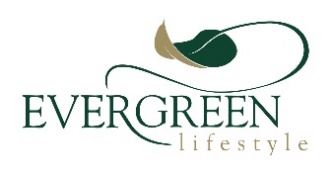 NOTICE AND AGENDAEVERGREEN BROADACRES  RESIDENTS’8th ANNUAL CAUCUSLOCATION:		CLUB HOUSE, LIFESTYLE CENTRE, and at home:Via ZOOM LINK.
DATE	:		WEDNESDAY 23 SEPTEMBER 2020.TIME:  		15H30
INVITED:		ALL HOLDERS OF LIFE RIGHT AGREEMENTS IN 			EVERGREEN LIFESTYLE VILLAGE’S BROADACRES			VILLAGE.AGENDAWELCOME BY THE CHAIRMANAPOLOGIESPURPOSE & FORMAT OF THE MEETINGSCRUITINEERS REPORTATTENDANCENOMINATIONS TO RESCOMMINUTES OF RAM 2019 CONFIRMATION OF MINUTESMATTERS ARRISING PORTFOLIO REPORTS AND QUESTIONSCOMMUNICATIONESTATEENVIRONMENTSPECIAL PROJECTSTREASURY & FINANCEADOPTION OF FINANCIAL REPORTGOVERNANCEHOSPITALITYSAFETY, SECURITY & TRAFFICCHAIRMANSELECTION OF NOMINEES FOR ENSUING RESCOM TO GO FORWARD TO AGM SCHEDULED FOR 8TH OCTOBER 2020.CHAIRMAN’S REPORT.QuestionsCHAIRMAN’ CLOSINGThere will be a social gathering on the boardwalk after the meeting.Bring your own refreshments and snacks.